يرجى الاستعاضة عن:-	الملحق 1 بالوثيقة PP-18/48 بالنص المرفق (قائمة بالمنسقين الأوروبيين لكل مقترح).-	الملحق 2 بالوثيقة PP-18/48 بالجدول المرفق المحدّث لقائمة الإدارات الأوروبية الموقعة.الملحق 1تنسيق المؤتمر الأوروبي لإدارات البريد والاتصالات (CEPT) فيما يتعلق بمؤتمر
المندوبين المفوضين لعام 2018 (PP-18)قائمة بمنسقي المؤتمر الأوروبي لإدارات البريد والاتصالات بالنسبة للمسائل المتعلقة بالمقترحات الأوروبية المشتركة (ECP)الملحق 2قائمة بالموقعين على المقترحات الأوروبية المشتركة (ECP)___________مؤتمر المندوبين المفوضين (PP-18)
دبي، 29 أكتوبر - 16 نوفمبر 2018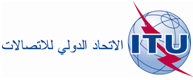 الجلسة العامةالتصويب 1
للوثيقة 48-A9 أكتوبر 2018الأصل: بالإنكليزيةالدول الأعضاء في المؤتمر الأوروبي
لإدارات البريد والاتصالات (CEPT)الدول الأعضاء في المؤتمر الأوروبي
لإدارات البريد والاتصالات (CEPT)مقترحات أوروبية مشتركة بشأن أعمال المؤتمرمقترحات أوروبية مشتركة بشأن أعمال المؤتمررقم المقترح الأوروبي المشترك (ECP)الموضوعمنسق CEPTعنوان البريد الإلكتروني-التنسيق الشامل-	Cristiana Flutur (ROU، رئيسة اللجنة المعنية بسياسات الاتحاد (Com-ITU))-	Vilém Veselý (CZE، التنسيق الشامل بشأن المسائل المالية والإدارية والتنظيمية)-	Paul Blaker (G، نائب رئيسة اللجنة Com-ITU)-	Dirk-Oliver von der Emden (SUI، نائب رئيسة اللجنة Com-ITU)cristiana.flutur@ancom.org.ro

vilem.vesely@mpo.cz

paul.blaker@culture.gov.uk
dirk-olivier.vonderemden@bakom.admin.chECP 1مراجَعة القرار 133: دور إدارات الدول الأعضاء في إدارة أسماء الميادين الدولية الطابع (المتعددة اللغات)Matthias Loehrl (D)matthias.loehrl@bmwi.bund.deECP 2مراجَعة القرار 130: تعزيز دور الاتحاد في مجال بناء الثقة والأمن في استخدام تكنولوجيا المعلومات والاتصالاتGavin Willis (G)gavin.willis@cesg.gsi.gov.ukECP 3مراجَعة القرار 180: تسهيل الانتقال من الإصدار الرابع لبروتوكول الإنترنت (IPv4) إلى الإصدار السادس منه (IPv6)Paul Blaker (G)paul.blaker@culture.gov.ukECP 4مراجَعة القرار 188: مكافحة أجهزة الاتصالات/تكنولوجيا المعلومات والاتصالات المزيفةGavin Willis (G)gavin.willis@cesg.gsi.gov.ukECP 5مراجَعة القرار 197: تيسير إنترنت الأشياء تمهيداً لعالم موصل بالكاملPaul Blaker (G)paul.blaker@culture.gov.ukECP 6إلغاء القرار 185: التتبع العالمي للرحلات الجوية في الطيران المدنيAndrei Zhivov (RUS)a.zhivov@minsvyaz.ru ECP 7مراجَعة القرار 101: الشبكات القائمة على بروتوكول الإنترنتPaul Blaker (G)paul.blaker@culture.gov.ukECP 8مراجَعة القرار 102: دور الاتحاد الدولي للاتصالات فيما يتعلق بقضايا السياسة العامة الدولية المتصلة بالإنترنت وبإدارة موارد الإنترنت، بما في ذلك إدارة أسماء الميادين والعناوينPaul Blaker (G)paul.blaker@culture.gov.ukECP 9مراجَعة القرار 140: دور الاتحاد في تنفيذ نواتج القمة العالمية لمجتمع المعلوماتGhislain de Salins (F)ghislain.de-salins@finances.gouv.frECP 10مراجَعة القرار 70: تعميم مبدأ المساواة بين الجنسين في الاتحاد وترويج المساواة بين الجنسين وتمكين المرأة من خلال تكنولوجيا المعلومات والاتصالاتCristiana Flutur (ROU)cristiana.flutur@ancom.org.roECP 11مراجعة القرار 131: قياس تكنولوجيا المعلومات والاتصالاتBlanca Gonzales (E)bgonzalez@minetad.esECP 12مراجعة القرار 198: تمكين الشباب من خلال الاتصالات/تكنولوجيا المعلومات والاتصالاتPrzemysław Ołowski (POL)przemyslaw.olowski@mc.gov.plECP 13مراجعة القرار 179: دور الاتحاد الدولي للاتصالات في حماية الأطفال على الخطNatalia Mochu (RUS)natalia.mochu@niir.ruECP 14عدم إجراء أي تغيير في القرار 36: الاتصالات/تكنولوجيا المعلومات والاتصالات في خدمة المساعدات الإنسانيةAnnelies Kavi (CZE)kavi@mpo.czECP 15مراجعة القرار 136 - استخدام الاتصالات/تكنولوجيا المعلومات والاتصالات في عمليات الرصد والإدارة الخاصة بحالات الطوارئ والكوارث - فيما يتعلق بالإنذار المبكر والوقاية والتخفيف من حدة الآثار والإغاثة - وإلغاء القرار 202Annelies Kavi (CZE)kavi@mpo.czECP 16قرار جديد: تقوية نواتج الاتحاد الدولي للاتصالاتAnnelies Kavi (CZE)kavi@mpo.czECP 17عدم إجراء أي تغيير في القرار 169: السماح للهيئات الأكاديمية بالمشاركة في أعمال الاتحادAnnelies Kavi (CZE)kavi@mpo.czECP 18عدم إجراء أي تغيير في القرارات 41 و152 و91 التي تتناول التخطيط المالي والميزنةBlanca Gonzales (E)bgonzalez@minetad.esECP 19مراجعة القرار 94: مراجعة حسابات الاتحادFokko Bos (HOL)f.g.bos@minez.nlECP 20مراجعة القرار 154: استعمال اللغات الرسمية الست في الاتحاد على قدم المساواةVladimir Minkin (RUS)minkin-itu@mail.ruECP 21عدم إجراء أي تغيير في القرار 192: مشاركة الاتحاد في مذكرات تفاهم ذات تبعات مالية و/أو استراتيجيةVilém Veselý (CZE)vilem.vesely@mpo.czECP 22إلغاء القرار 187: استعراض المنهجيات الحالية وبلورة رؤية مستقبلية بشأن مشاركة أعضاء القطاعات والمنتسبين والهيئات الأكاديمية في أنشطة الاتحاد الدولي للاتصالاتAnnelies Kavi (CZE)kavi@mpo.czECP 23مراجعة القرار 146: استعراض لوائح الاتصالات الدوليةSimon van Merkom (HOL)s.a.vanmerkom@minez.nlECP 24مراجعة القرار 189: مساعدة الدول الأعضاء في مكافحة سرقة الأجهزة المتنقلة ومنعهاGavin Willis (G)gavin.willis@cesg.gsi.gov.ukECP 25مراجعة القرار 137 - نشر شبكات الجيل التالي والتوصيلية بشبكات النطاق العريض في البلدان النامية - وإلغاء القرار 203Julieta Tencheva (BUL)jtencheva@mtitc.government.bgECP 26مراجعة القرار 191: استراتيجية تنسيق الجهود بين قطاعات الاتحاد الثلاثةAlexandre Vassiliev (RUS)alexandre.vassiliev@mail.ruECP 27مشروع قرار جديد بشأن الذكاء الاصطناعيOli Bird (G)Oli.Bird@ofcom.org.ukECP 28مشروع قرار جديد بشأن الخدمات المتاحة بحرية على الإنترنت (OTT)Oli Bird (G)Oli.Bird@ofcom.org.ukECP 29عدم إجراء أي تغيير على القرار 7 بشأن المؤتمر الإقليمي للاتصالات الراديويةAnders Jönsson (S)anders.jonsson@pts.seECP 30عدم إجراء أي تغيير على القرار 119 بشأن لجنة لوائح الراديوFokko Bos (HOL)f.g.bos@minez.nlECP 31مراجعة القرار 165 - المواعيد النهائية لتقديم المقترحات وإجراءات تسجيل المشاركين في مؤتمرات الاتحاد وجمعياتهAnders Jönsson (S)anders.jonsson@pts.seECP 32مراجعة المقرر 5: إيرادات الاتحاد ونفقاته للفترة 2023-2020Fabio Bigi (I)fabio.bigi@virgilio.itECP 33مراجعة المقرر 11: تشكيل أفرقة العمل التابعة للمجلس وإدارتهاAnnelies Kavi (CZE)kavi@mpo.czECP 34مراجعة القرار 11 بشأن أحداث تليكوم الاتحاد الدولي للاتصالاتSzabolcs Szentléleky (HUN)szentleleky.szabolcs@nmhh.huECP 35الملحق 1 بالقرار 71: الخطة الاستراتيجية للاتحادAnnelies Kavi (CZE)kavi@mpo.czECP 36قرار جديد: تعيين رؤساء لجان الدراسات والأفرقة الاستشارية ولجان التنسيق المعنية بالمفردات التابعة للقطاعات ونوابهم، والحد الأقصى لمدة ولايتهم وإلغاء القرار 166Annelies Kavi (CZE)kavi@mpo.czECP 37مراجعة القرار 48: إدارة الموارد البشرية وتنميتهاVilém Veselý (CZE)vilem.vesely@mpo.czرقم المقترح12345678910111213141516171819ALBAND1111111111AUT1111111111111111111AZE11111111111111BELBIHBLRBUL1111111111111111111CVACYP111111111111CZE1111111111111111111D1111111111111111111DNK111111111E1111111111111111111EST1111111111111111111F111111111111111FIN1111111111111111111G1111111111111111111GEOGRC1111111111111111111HNG1111111111111111111HOL1111111111111111111HRV111111111111111111I1111111111111111111IRLISLLIELTU1111111111111111111LUX1111111111111111111LVA1111111111111111111MCO1111111111111111111MDA1111111111111111111MKDMLT1111111111111111111MNENOR1111111111111111111POL1111111111111111111PORROU1111111111111111111RUS1S1111111111111111111SMRSRBSUISVK1111111111111111111SVN1111111111111111111TUR111111111111111UKR11111111المجموع31303031313228263032293031302927282728رقم المقترح202122232425262728293031323334353637ALBANDAUT111111111111111111AZE111111111111BELBIHBLRBUL111111111111111111CVACYP111111111CZE111111111111111111D11111111111111111DNKE11111111111111111EST111111111111111111F11111111111111111FIN111111111111111111G111111111111111111GEOGRC111111111111111111HNG111111111111111111HOL111111111111111111HRV1111111111111111I1111111111111111IRLISLLIELTU111111111111111111LUX111111111111111111LVA111111111111111111MCO111111111111111111MDA111111111111111111MKDMLT111111111111111111MNENOR111111111111111111POL111111111111111111PORROU111111111111111111RUS11S111111111111111111SMRSRBSUISVK111111111111111111SVN111111111111111111TUR111111111111111111UKR11المجموع282728272929302825292829282828282828